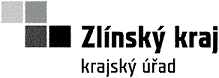 Objednávka č.Objednávka č.OBJ/2230/2016/INVAdresa dodavatele:EPS, s.r.o.EPS, s.r.o.V Pastouškách 205V Pastouškách 20568604  Kunovice68604  KunoviceIČ:26295059DIČ:CZ26295059Objednáváme u vás:Výkon odborného hydrogeologického dohledu osobou mající odbornou způsobilost v oboru hydrogeologie a geologické práce – sanace, dle podmínek MěÚ Kroměříž, odboru životního prostředí – koordinované stanovisko ze dne 25.7.2016, pod č.j. MeUKM/040066/2016/0272/16.Maximální rozsah prací je specifikován cenovou nabídkou ze dne 6.10.02016 (příloha objednávky č. 1).
Provedené práce budou fakturovány dle skutečně provedených prací, dodávek a služeb na základě objednatelem a TDS schválených zjišťovacích protokolů a soupisů provedených prací, dodávek a služeb.Dodání do:31.12.2016Předpokládaná cena:do 108658 Kč včetně DPHDodejte na adresu:Zlínský krajOdbor INVtř. Tomáše Bati 21761 90 ZlínIČ: 70891320 DIČ: CZ70891320Fakturu vystavte na:Zlínský krajOdbor INVtř. Tomáše Bati 21761 90 ZlínIČO: 70891320Upozornění:Zlínský kraj JE od 1.4.2009 plátcem DPH.Na faktuře uvádějte vždy číslo objednávky!Potvrzenou objednávku, prosím, přiložte k faktuře.Splatnost faktury 3 týdny od data vystavení účetního dokladu.Součástí faktury bude zadavatelem odsouhlasená kalkulace ceny činnosti.Faktury, u kterých nebudou splněny shora popsané požadavky, budou vráceny.Plnění, které je předmětem této objednávky, bude používáno pro výkon veřejnoprávní činnosti.Datum evidence:Místo, a datum tisku:Zlín, dne:Vystavil:Záhora Tomáš Ing.Telefon:.......................................................Ing. Milan Hudecvedoucí Odboru investic
 Krajského úřadu Zlínského krajeDodavatel prohlašuje, že:
- nemá v úmyslu nezaplatit daň z přidané hodnoty u zdanitelného plnění podle této objednávky (dále jen „daň“),
- nejsou mu známy skutečnosti, nasvědčující tomu, že se dostane do postavení, kdy nemůže daň zaplatit a ani se ke dni podpisu této objednávky v takovém postavení nenachází,
- nezkrátí daň nebo nevyláká daňovou výhodu,
- nebude nespolehlivým plátcem,
- bude mít u správce daně registrován bankovní účet používaný pro ekonomickou činnost,
- souhlasí s tím, že pokud ke dni uskutečnění zdanitelného plnění bude o dodavateli zveřejněna správcem daně skutečnost, že dodavatel je nespolehlivým plátcem, uhradí Zlínský kraj daň z přidané hodnoty z přijatého zdanitelného plnění příslušnému správci daně,
- souhlasí s tím, že pokud ke dni uskutečnění zdanitelného plnění bude zjištěna nesrovnalost v registraci bankovního účtu dodavatele/zhotovitele určeného pro ekonomickou činnost správcem daně, uhradí Zlínský kraj daň z přidané hodnoty z přijatého zdanitelného plnění příslušnému správci daně.Dodavatel prohlašuje, že:
- nemá v úmyslu nezaplatit daň z přidané hodnoty u zdanitelného plnění podle této objednávky (dále jen „daň“),
- nejsou mu známy skutečnosti, nasvědčující tomu, že se dostane do postavení, kdy nemůže daň zaplatit a ani se ke dni podpisu této objednávky v takovém postavení nenachází,
- nezkrátí daň nebo nevyláká daňovou výhodu,
- nebude nespolehlivým plátcem,
- bude mít u správce daně registrován bankovní účet používaný pro ekonomickou činnost,
- souhlasí s tím, že pokud ke dni uskutečnění zdanitelného plnění bude o dodavateli zveřejněna správcem daně skutečnost, že dodavatel je nespolehlivým plátcem, uhradí Zlínský kraj daň z přidané hodnoty z přijatého zdanitelného plnění příslušnému správci daně,
- souhlasí s tím, že pokud ke dni uskutečnění zdanitelného plnění bude zjištěna nesrovnalost v registraci bankovního účtu dodavatele/zhotovitele určeného pro ekonomickou činnost správcem daně, uhradí Zlínský kraj daň z přidané hodnoty z přijatého zdanitelného plnění příslušnému správci daně.V …………………………………., dne …………………….......................................................Dodavatel (razítko, podpis)